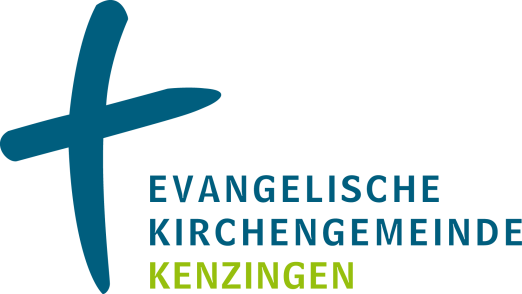 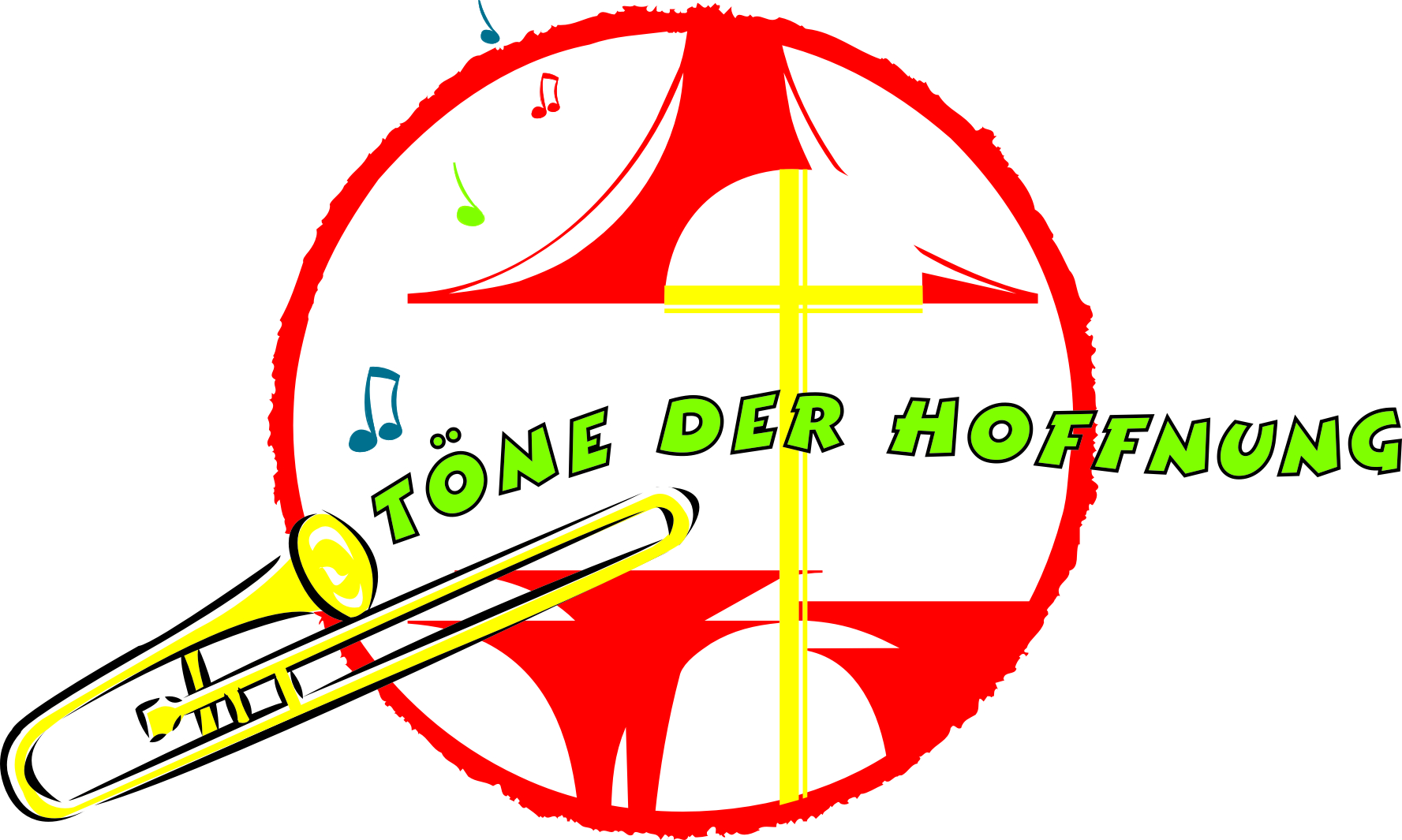 Der Posaunenchor sucht Bläserinnen und Bläser !Wenn Sie jemals darüber nachgedacht haben, ein Blasinstrument zu erlernen und in einem christlich engagierten Ensemble mitzuspielen, dann bietet sich jetzt die beste Gelegenheit, die Initiative zu ergreifen.Kommen Sie doch einfach auf uns zu und vereinbaren Sie eine Schnupperstunde. Instrumente und sonstiges Material können kurzfristig organisiert werden.Falls Sie noch ein Blechblasinstrument zu Hause haben, weil Sie früher schon einmal gespielt haben und wieder neu anfangen wollen, sind Sie bei uns ebenfalls herzlich willkommen.Unser Bläserchor probt regelmäßig montags von 20:00 Uhr bis 21:30 Uhr im ev. Gemeindehaus, Kenzingen, Offenburger Straße 21.Für „Jungbläser“ (das sind nicht nur junge Bläser, sondern auch Erwachsene, die entweder noch nicht so weit fortgeschritten oder ganz ohne Erfahrung sind) werden die Unterrichtsstunden individuell vereinbart. Am 14.01.2019 und 21.01.2019, montags, werden wir von 19:00 – 20:00 Uhr im Gemeindehaus eine Schnupperstunde anbieten, in der man ganz zwanglos ein Blasinstrument ausprobieren kann. Kommen Sie einfach vorbei. Darüber hinaus erreichen Sie uns:Dr. Johannes Henn: johannes.henn@onlinehome.de (Chorleiter)Reinhilde Rothardt: rothardt@online.de (Chorobfrau)Los geht’s, nicht zögern, freuen Sie sich auf das Musizieren mit uns.Kenzingen, den 16.12.2018